Curriculum Committee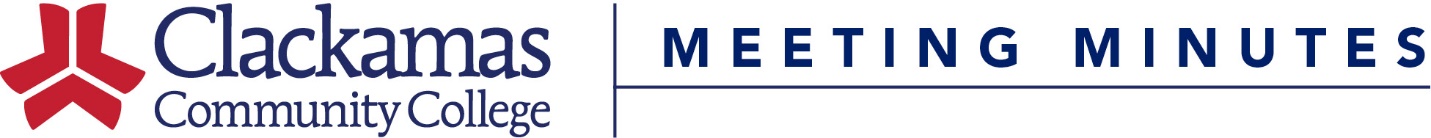 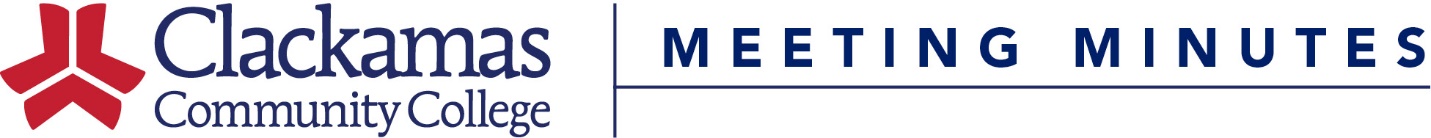 May 20, 2016Meeting AgendaPresent:  Dustin Bare, Nora Brodnicki, Rick Carino, Elizabeth Carney, Amanda Coffey, Jeff Ennenga, Megan Feagles (Recorder), Eden Francis, Sharron Furno, Shalee Hodgson, Kerrie Hughes, Jason Kovac, Kara Leonard, Alice Lewis (Alternate Chair), Mike Mattson, Patricia McFarland, Scot Pruyn (Chair), Lisa Reynolds, Terrie Sanne, Charles Siegfried, Casey Sims, Tara Sprehe, Sarah Steidl, Dru Urbassik, Andrea Vergun, Helen Wand, Jim Wentworth-PlatoGuests:   Adriana Aristizabal, Debra Carino, Carol Dodson, Laurette Scott, Carol Thorn, Mark YannottaAbsent:   ASG Representative, George Burgess, Sue Goff, Tracy Nelson, David Plotkin, Cynthia RisanWelcome & IntroductionsApproval of MinutesApproval of the January 15, 2020 minutesMotion to approve, approvedConsent AgendaCourse Number ChangesCourse Title ChangeReviewed Outlines for ApprovalRemove BA-255. It only has one outcome. It is 4 credits. Lisa Reynolds will check in with Joan about it. Motion to approve, approvedCourse and Program ApprovalsRelated InstructionThe Related Instruction Sub-Committee recommends that the following courses continue to be approved in the listed related instruction area:Computation: MTH-243, 244, 256, 256Human Relations: COMM-218PE/Health: HPE-295, PE-260Motion to approve, approvedCourse ReactivationsFRP-236Jeff Ennenga presentedCourse was inactivated in 2019, but the recent wildfires sparked interest in the class.Motion to approve, approvedCourse Hours, Instructional Method, Credits ChangeNRS-221, 221C, 222, 222CCarol Dodson/Carol Thorn presentedDue to the shortage of clinical placements, we cannot guarantee 180 clinical hours. If we divide the courses 5 clinical (150 hours) and 4 didactic we feel we can, between time at actual clinical sites, lab and simulation, meet those numbers… Changing from 3 to 4 didactic hours is actually more reflective of what we have done for years anyway.Motion to approve, approvedNew CoursesED-101Laurette Scott presentedThis course is designed to provide an initial practical experience in a classroom setting as well as an introduction to the course of study for professional educators. Ideally students will discern if a career in education is the right fit for them prior to pursuing the required coursework for this career pathway.Motion to approve, approvedMTH-050ESMark Yannotta presentedThis will be a Spanish version of our MTH-050 Technical Mathematics course, offered in this format to better meet the needs of the Spanish speaking community. The content and outcomes will be exactly the same as MTH-050, just delivered in Spanish.Should it be noted that MTH-050S is the same as MTH-050 in the description?Yes, the math department will update the course descriptions for MTH-050 and MTH-050ES to include that information.Should the course number be MTH-050ES for Español instead of MTH-050S for SpanishYes, change to ES. Done by MCF on 1/29/21Motion to approve, approvedProgram AmendmentsGroup 0: NursingMegan Feagles presented for Carol Dodson and Carol Thorn Nursing (RN) AASNo other changes except reflecting the NRS-221, 221C, 222, 222C credit changes.Motion to approve, approved	Group 1: Human ServicesMegan Feagles presented for Yvonne SmithGerontology CCAdd FYE-101 to the elective list. Moved GRN-179 to spring and changed elective credits in spring term to be 2 credits.Total credits change from 46-47 to 45-46Gerontology for Health Care Processionals CPCCTotal credits change from 15 to 15-16Add FYE-101 and GRN-179 to elective list. Adjust total required elective credits from 3 to 3-4.Human Services Generalist AASRemove HE-249 from electives. Add FYE, MTH, and WR to list of elective subjects.Human Services Generalist CCRemove HE-249 from electives. Add FYE, MTH, and WR to list of elective subjects.Motion to approve, approved	Group 2: ART/DMC InactivationsMegan Feagles presentedAA Degree, Oregon TransferAssociate of General StudiesAS, Oregon Transfer - BusinessAS, Oregon Transfer, Computer ScienceOregon Transfer ModuleAdd MTH-212, MTH-213 (OTM only). Same change for the first 5 programs: Remove ART-116, DMC-194, and DMC-195AS, Biological Engineering, OSUAS, Biology, OSUAS, Chemical Engineering, OSUAS, Civil Engineering, OSUAS, Construction Engineering Management, OSUAS, Ecological Engineering, OSUAS, Electrical Engineering, OSUAS, Energy Systems Engineering, OSUAS, Environmental Engineering, OSUAS, Industrial/Manufacturing Engineering, OSUAS, Mechanical Engineering, OSUPrograms 6 through 16 all remove DMC-194. AS, Biology, OSU added ENG-194. The other programs already had it.AS, Music, PSURemove ART-116, DMC-195Digital Media Communications AASRemove DMC-194. Add FYE to list of elective subjectsMusic Performance & Technology AASRemove ART-116Motion to approve, approvedGroup 3: OIT EngineeringMegan Feagles presented for Eric LeeAS, Electrical Engineering, OITAdded in note about optional electivesAS, Mechanical Engineering, OITSwitch MTH-261 and electivesAdded in note about optional electivesAS, Renewable Energy Engineering, OITAdded in note about optional electivesMotion to approve, approvedGroup 4: HorticultureMegan Feagles presented for April ChastainHorticulture CCAdding in FYE-101. Total credits change from 49-52 to 51-54.Motion to approve, approvedGroup 5: Web DesignDebra Carino presentedWeb Design & Development AASRemove CS-195, remove DMC-221, add in 3 credits of electives. Total credits change from 97-99 to 94-96Web Design CCRemove CS-195, add in 3 credits of electives. Motion to approve, approvedEFA ChangesEFA, Teaching and EducationMegan Feagles presented for Laurette ScottED-100 was inactivated and will be replaced with ED-216 starting 21/SUSince MTH-211, 212, and 213 can be taken in any order, add MTH-212 and MTH-213 to list of math optionsInformational ItemNew ProgramsAAT English LiteratureAmanda Coffey presentedPart of the Major Transfer Map, a streamlined path for students transferring from an Oregon Community College to an Oregon University.Motion to approve, approvedOld BusinessCourses Scheduled for Inactivation 2021Megan Feagles presentedfrom 10/16/20 mtgThis is the 3rd and final notice about courses scheduled for inactivation on 6/30/2021First brought to Curriculum Committee at the March 6, 2020 meeting (and sent to department chairs/admins on 3/19/20)Second notice brought to Curriculum Committee at the October 16th, 2020 meeting (and sent to department chairs/admins shortly after)These are courses that haven’t been offered since 2018/SP. Including new courses that have never been offered (unless it’s a recent new course)To prevent inactivation, the course must be offered during the 20-21 year, OR JUST ASK US NOT TO INACTIVATE IT.The list is posted under Additional Documents and is updated frequently.New BusinessClosing Comments-Meeting Adjourned-Next Meeting: February 5, 2021 (8-9:30am)